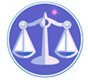 【更新】2018/2/22【編輯著作權者】黃婉玲（建議使用工具列--〉檢視--〉文件引導模式/功能窗格）（參考題庫~本文只收錄部份頁面,且部份無法超連結其他位置及檔案）《《教育學測驗題庫彙編02》107-100年(共21單元 & 1,050題)》。01(99~91年)(共24單元 & 1,500題)〈〈解答隱藏檔〉〉【其他科目】S-link123總索引。01警察&海巡考試。02司法特考&專技考試。03公務人員考試(答案顯示)　　　　　　　　　　　　　　　　　　　　　　　　　　　　　　　　　　　　　　　　　回目錄（1）〉〉回目錄〉〉103年(3-150)10301。（1）103年公務人員初等考試。教育行政103年公務人員初等考試試題4505【等別】初等考試【類科】教育行政【科目】教育學大意【考試時間】1小時1.西方早期那一個國家的教育強調體力鍛鍊？答案顯示:【B】（A）迦太基（B）斯巴達（C）羅馬（D）埃及2.下列何種主張是盧梭（J.J.Rousseau）的教育理念？答案顯示:【B】（A）女子和男子接受一樣的教育（B）兒童打破窗戶，就讓他們吹風受寒（C）實施義務教育（D）強調競爭3.杜威（J.Dewey）認為學校教育的主要功能，除了淨化文化遺產及簡化教育內容外，第三項為何？答案顯示:【D】（A）選拔人才（B）促進社會流動（C）培養愛國心（D）平衡與融合不同族群的文化4.晚清所頒癸卯學制，主要是模仿自何國？答案顯示:【D】（A）英國（B）法國（C）美國（D）日本5.對於教育目標的分類，下列那一位學者所提的是認知層面的教育目標？答案顯示:【B】（A）綏勒（Saylor）（B）布魯姆（B.S.Bloom）（C）克拉斯霍爾（Krathwohl）（D）薛弗勒（I.Scheffler）6.學校推動「服務學習」，有利社區和諧發展，是屬於何種教育功能？答案顯示:【C】（A）政治功能（B）經濟功能（C）社會功能（D）文化功能7.哲學領域內探討宇宙的根源、存在、事物的本質、現象的本體等現象是屬於下列那一項？答案顯示:【D】（A）心靈論（B）知識論（C）價值論（D）形上學8.開放系統具有反衰亡（negative entropy）的能力，所指的意義為何？答案顯示:【C】（A）組織會趨向於瓦解（B）組織封閉其與環境的互動（C）組織與環境互動，吸收新的投入或資源，補充所消耗的資源（D）組織內部資源足以應付環境所帶來的挑戰9.上課時，學生不專心上課而在打電動玩具，教師發現後，立即將學生之電動玩具沒收據為己有，事後未發還給學生或家長，此情形教師是犯了什麼罪？答案顯示:【C】（A）未犯任何罪刑（B）民事責任（C）普通侵占罪（D）竊盜罪10.在R.R.Blake與J.S.Mouton的領導方格（grid concepts of leadership）中，「只關懷部屬，不介意產出」是屬於下列那一種領導類型？答案顯示:【C】（A）無為型（B）任務型（C）鄉村俱樂部型（D）團隊型11.根據史恩（Edgar H.Schein）的看法，下列何者是組織文化的精髓所在，最能代表組織文化的本質？答案顯示:【C】（A）人造品與創造物（B）價值（C）基本假定（D）儀式與慶典12.下列那個教育思想家倡導「教育即生長，教育即生活」，對現代教育發展影響重大？答案顯示:【D】（A）盧梭（J.J.Rousseau）（B）蒙特梭利（M.Montessori）（C）福祿貝爾（F.Fröebel）（D）杜威（J.Dewey）13.下列那一項敘述不符合領導替代物（leadership substitutes）的概念？答案顯示:【A】（A）組織情境特質無法提供領導的影響力（B）領導替代物可能會使領導者的重要性降低，但組織仍正常運作（C）專業理想可以協助成員對共同目標的認同（D）社區的規範可以幫助領導者規範成員14.下列何者不是X 理論對人性的基本假設？答案顯示:【B】（A）人生性懶惰，喜歡逃避工作（B）人能自動完成所肩負的組織任務（C）人天生抗拒變革（D）人缺乏雄心壯志，不願承擔責任15.下列何者不是民國85年「行政院教育改革審議委員會」所研擬《教育改革總諮議報告書》所指出的教育改革方向？答案顯示:【C】（A）帶好每位學生（B）暢通升學管道（C）提高中央教育行政體系權限（D）建立終身學習社會16.French, Jr., J.R.P.與Raven, B.所提出的權力分類中，不包括下列何者在內？答案顯示:【A】（A）資訊權力（B）獎賞權力（C）強制權力（D）專家權力17.下列何者不適合說明後現代課程論？答案顯示:【D】（A）重視差異（B）去中心化（C）多元化（D）強調共識18＊國民小學藝術與人文領域屬於何種課程組織型態？答案顯示:【A或B】（A）廣域課程（B）融合課程（C）相關課程（D）主題課程19.主張「有意義學習理論」的學者是：答案顯示:【A】（A）奧斯貝（D.P.Ausuble）（B）布魯納（J.S.Bruner）（C）蓋聶（R.M.Gagné）（D）皮亞傑（J.Piaget）20.何種觀點認為教師在課程實施時可以修正原有的課程計畫，加入自己的構想？答案顯示:【A】（A）調適觀（B）忠實觀（C）締造觀／落實觀（D）詳實觀21.下列何者不是影響學校本位課程發展成功的重要因素？答案顯示:【D】（A）教師的專長（B）校長的課程領導（C）社區的文化（D）學生的素質22.以潛移默化的力量影響學生的情感與態度的課程為：答案顯示:【D】（A）外顯課程（B）核心課程（C）鑑賞課程（D）潛在課程23.那一位學者主張依據課程目標演繹而來的教學「程序性的原理原則」，應被視為有待教師在教室情境中加以考驗的一套研究假設？答案顯示:【A】（A）史點豪思（L.Stenhouse）（B）塔巴（H.Taba）（C）史克北（M.Skilbeck）（D）布魯納（J.S.Bruner）24.教導「概念性教材」時，應提供下列何種學習輔導？答案顯示:【B】（A）多方練習並提供回饋（B）提供多樣化正例與反例（C）提供心像和記憶術（D）解說清楚並多做練習25.下列有關教育見解的敘述，何者與布魯納（J.S.Bruner）無關？答案顯示:【D】（A）發現式學習（B）啟發式教學（C）螺旋式課程（D）對話式互動26.地理老師教學時以「一山有四季，十里不同天」這個諺語，解釋高山的天氣瞬息萬變，氣候隨山勢而改變。這是運用下列何種教學策略？答案顯示:【D】（A）精熟教學（B）學習輔導（C）反應連鎖（D）前導組體27.下列那一項並非提高學生內在動機的作法？答案顯示:【D】（A）引起興趣（B）維持好奇心（C）幫助學生設定自己的目標（D）提供明確的評價28.一個人面對那一種難度的工作時，其追求成功的心理傾向最強？答案顯示:【B】（A）很容易的工作（B）難度適中的工作（C）很困難的工作（D）很容易和很困難的工作29.「下述那類學習結果最難予以客觀評量？(1)概念(2)應用(3)鑑賞(4)以上皆非。」要改良上面這個試題，最好的方法是：答案顯示:【D】（A）將題幹改成不完全敘述句之形式（B）以英文字母取代原有選項之數字號碼（C）使各選項之字數相等（D）將「以上皆非」這個選項改成「解釋」30.下列那一種測驗類型要求試題的難度？答案顯示:【A】（A）總結性測驗（B）形成性測驗（C）診斷性測驗（D）預備性前測31.小曼每次上課不舉手就講話，謝老師故意忽視小曼，並請舉手的小芳回答問題。謝老師對小曼是運用下列何種行為改變技術？答案顯示:【B】（A）增強（B）消弱（C）辨別（D）隔離32.簡老師採用「教學-評量-重教-再評量」的教學步驟，這是下列何種教學法？答案顯示:【B】（A）講述教學法（B）精熟教學法（C）發現教學法（D）建構教學法33.教學過程中欲求了解學生遭遇何種學習困難，須選擇那一類型的測驗？答案顯示:【C】（A）準備度測驗（B）安置測驗（C）形成性測驗（D）總結性測驗34.依據皮亞傑（J.Piaget）的理論，多數國中生的認知發展處於那一個時期？答案顯示:【C】（A）感覺動作期（B）具體運思期（C）形式運思期（D）前運思期35.董老師提供大學多元入學方案的各項規定、條件和差異，輔導學生選填志願，這是下列那一項輔導工作？答案顯示:【A】（A）升學輔導（B）考試輔導（C）學習輔導（D）生涯輔導36.陳教授想要建構適合臺灣中小學教師專業發展的評鑑指標，請問下列那一種研究法最適當？答案顯示:【B】（A）內容分析法（B）德懷術（C）個案研究（D）事後回溯研究37.梁老師引導學生檢視金錢管理方式，討論不同金錢觀所引發的影響，省思金錢的意義，培養管理金錢的能力。梁老師係採用下列那一項輔導策略？答案顯示:【B】（A）提出問題（B）價值澄清（C）訊息提供（D）主題座談38.下列那些是美國心理學家馬斯洛（A.Maslow）需求層次論（need-hierarchy theory）中所稱的「成長需求」？(1)自我實現(2)隸屬與愛(3)美(4)求知(5)自尊‧答案顯示:【C】（A）(1)(2)(3)（B）(1)(2)(5)（C）(1)(3)(4)（D）(1)(4)(5)39.范老師要求學生學習時不只是知其所以或只知如何做，更要知其所以然（why），范老師是想要培養學生下列什麼能力？答案顯示:【A】（A）後設認知能力（B）學習遷移能力（C）統整能力（D）獨立思考能力40.大雄的月考成績不理想，他告訴老師「我不會寫，是因為我笨；我笨，所以我考試成績不好」，大雄的解釋是下列那一種心態？答案顯示:【D】（A）自我逃避（B）防衛機制（C）避敗動機（D）習得無助感41.《白鹿洞書院揭示》是宋代何學者所訂？答案顯示:【D】（A）陸九淵（B）文天祥（C）張載（D）朱熹42.下列何者不是自由的/個人主義的社區觀點對人性的基本假定？答案顯示:【D】（A）個體天生自然且根本地獨立（B）個體是自私自利的（C）個體有追求快樂、物質豐裕的權利（D）個體需發揮情緒性選擇的能力43.依現行師資培育法規定，取得修畢師資職前教育證明書，參加教師資格檢定考試通過後，由那一個機構發給教師證書？答案顯示:【A】（A）教育部（B）教育局（C）教育廳（D）師資培育之大學44.促使學生易於學習到學科知識的內容並獲得智慧的成長，這是那一種課程類型的重要功能？答案顯示:【A】（A）課程即科目（B）課程即經驗（C）課程即計畫（D）課程即目標45.下列有關樣本大小與抽樣誤差的敘述，何者正確？答案顯示:【D】（A）使用最佳的方法選取樣本，就能確保樣本的代表性（B）母群的異質性愈大，所需的樣本數愈少（C）相關研究為了確立有無關係存在，至少需20個樣本數（D）如果需要較高的統計力時，需要較大的樣本46.美國1970年代教育研究的課程研究「第三勢力」學派是指：答案顯示:【D】（A）結構功能論學派（B）文化學派（C）實用主義學派（D）再概念化學派47.在客觀測驗中，「客觀」這個名詞所指的方法是：答案顯示:【D】（A）鑑別學習結果（B）選擇測驗內容（C）提出問題（D）答案的記分48.有一位研究生將部分質性資料編碼為：「學生抽菸」、「開玩笑」、「出席情況」，請問這是屬於何種代碼？答案顯示:【C】（A）歷程代碼（B）場域代碼（C）活動代碼（D）策略代碼49.「教師即研究者」是下列何種研究的特色？答案顯示:【D】（A）基礎研究（B）應用研究（C）評鑑研究（D）行動研究50.下列有關量化研究與質性研究的敘述，何者正確？答案顯示:【A】（A）量化研究相信社會事實的客觀存在，質性研究相信社會現象是主觀的認知（B）量化研究的主要目的在發展問題，質性研究的主要目的在驗證理論（C）量化研究與研究對象之間的關係是「主－主」的形式，質性研究則是「主－客」形式（D）量化研究的研究設計比較有彈性，質性研究則需於研究前確定。107年(1-50)。106年(3-150)。105年(2-100)。104年(2-100)*。103年(3-150)。102年(3-150)。101年(3-150)。100年(3-150)。107年(1-50)。106年(3-150)。105年(2-100)。104年(2-100)*。103年(3-150)。102年(3-150)。101年(3-150)。100年(3-150)。107年(1-50)。106年(3-150)。105年(2-100)。104年(2-100)*。103年(3-150)。102年(3-150)。101年(3-150)。100年(3-150)（1）公務人員初等考試。教育行政。107年。106年。105年。104年。103年*。102年。101年。100年。99~91年（2）特種考試地方政府公務人員五等考試*。教育行政。106年。105年。104年。103年*。102年。101年。100年。99~91年（3）公務人員特種考試身心障礙人員五等考試。教育行政。106年。104年。103年。102年*。101年。100年。99~91年（4）公務人員特種考試原住民五等考試。教育行政。99~91年